DÜZCE ÜNİVERSİTESİ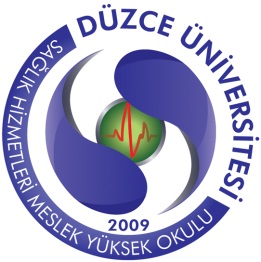 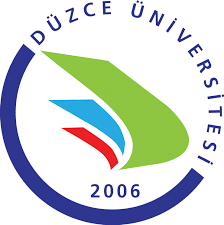 SAĞLIK HİZMETLERİ MESLEK YÜKSEKOKULUSINAV EVRAKI ÖĞRETİM YILI VE YARIYILI BÖLÜMÜ PROGRAM/DERS KODU VE ADI SINAV TÜRÜ VE TARİHİSINAVA GİREN ÖĞRENCİ SAYISIDERS SORUMLUSU ADI SOYADIDERS SORUMLUSUNUN İMZASI TESLİM TARİHİ NOTSınav zarfı ders sorumlusunca kapatılıp imzalanacak, zımbalanacak ve Müdürlüğümüze teslim edilecektir. Süresi içerisinde sınava itiraz halinde, Üniversitemiz Ön Lisans yönetmeliğinin 23.maddesine göre işlem yapılacaktır.Sınav zarfı ders sorumlusunca kapatılıp imzalanacak, zımbalanacak ve Müdürlüğümüze teslim edilecektir. Süresi içerisinde sınava itiraz halinde, Üniversitemiz Ön Lisans yönetmeliğinin 23.maddesine göre işlem yapılacaktır.Sınav zarfı ders sorumlusunca kapatılıp imzalanacak, zımbalanacak ve Müdürlüğümüze teslim edilecektir. Süresi içerisinde sınava itiraz halinde, Üniversitemiz Ön Lisans yönetmeliğinin 23.maddesine göre işlem yapılacaktır.